Проверочная работа по географии 6 классВариант11. Какая доля земной поверхности занята водами Мирового океана?1) 90%2) 71%3) 69%4) 50%2. Ветер, меняющий своё направление два раза в сутки, называется:1) муссоном2) пассатом3) бризом4) борой3. Если в течении суток самая высокая температура +24°С, а самая низкая +10°С, то суточная амплитуда равна:1)34°С2)24°С3) 14°С4) 4°С 4. В каком из перечисленных морей солёность поверхностных вод наибольшая?1) Красное2) Чёрное3) Средиземное4) Карибское5. Место впадения реки в море – это:    1) устье                 3) исток    2) приток              4) дельта6. Представителями животного мира какого из перечисленных материков являются жираф и носорог?1) Северная Америка2) Евразия3) Африка4) Южная Америка7. Определите годовую амплитуду температур  воздуха  для пункта А. Ответ запишите в виде числа.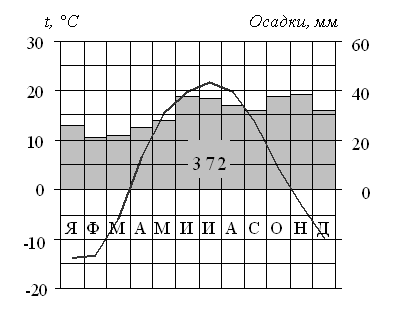 8. Используя данные климатограммы, определите верное утверждение о климате пункта А.1) Среднемесячная температура воздуха октября выше, чем мая.2) В январе атмосферных осадков выпадает больше, чем в декабре.3) Самым жарким месяцем является июль.4) Среднемесячные температуры воздуха имеют только положительные значения9.  Определите, столица какой страны имеет географические координаты 29°с. ш. 75°в. д.Задания 10 - 14 выполняются с использованием карты. 10. Как называется природное явление, о котором идёт речь в приведённом ниже тексте? Это произошло 18июня 1780года.на острове Уруп. После сильного землетрясения продолжавшегося около 15мин.морская вода отступила  далеко от берега но потом вдруг поднялась на 13м и с грохотом устремилась в бухту и на берег. Огромная волна сорвала судно.11. Средняя солёность поверхностных вод Балтийского моря составляет 8‰. Определите, сколько граммов солей растворено в 3 литрах его воды.12.Опредлите природную зону по описанию:   Здесь царство холода и снега, бушует пурга, ветер валит с ног человека. Снег сухой и сыпучий, сдувается ветром с одного места на другое, образуя застывшие беспорядочные волны. Летом почвы прогреваются на небольшую глубину, но и тогда возможны заморозки и снегопады. Растительный и животный мир скуден по числу видов.13. Какие почвы характерны для зоны тундры?14. В какой природной зоне расположена территория Тамбовской области? Назовите характерных представителей растительного и животного мира нашего края. Назовите причины сокращения видового разнообразия органического мира области, какие меры следует предпринять?Вариант21. Какая доля на планете Земля  занята сушей ?1) 90%2) 71%3) 29%4) 50%2.  Постоянные ветры, дующие от 30-х широт к    экватору – это:    1) пассаты              3) муссоны    2) бриз                    4) ураганы3. Группа туристов отправилась в горы. У подножья температура составляла +180С. Какая будет температура на высоте 5 км?1) 00С2) -60С3) -120С4) +120С4. В каком из перечисленных морей солёность поверхностных вод наименьшая?1) Красное2) Чёрное3) Средиземное4) Карибское5. Начало реки – это:    1) устье                 3) исток    2) приток              4) дельта6. Представителями животного мира какого из перечисленных материков являются птичка колибри?1) Северная Америка2) Евразия3) Африка4) Южная Америка7. Определить амплитуду температур за неделю в Тамбовском районе.8. Используя данные климатограммы, определите верное утверждение о климате пункта А.1) Среднемесячная температура воздуха октября выше, чем мая.2) В январе атмосферных осадков выпадает больше, чем в декабре.3) Самым жарким месяцем является июль.4) Среднемесячные температуры воздуха имеют только положительные значения.9.  Определите, столица какой страны имеет географические координаты 56°  с.ш. 52° в.д.Задания 10 - 14 выполняются с использованием карты. 10. Как называется природное явление, о котором идёт речь в приведённом ниже тексте? Это атмосферное явление, при котором внутри облаков или между облаком и земной поверхностью возникают электрические разряды. Как правило, она образуется в мощных кучево-дождевых облаках и связана с ливневым дождём, градом и шквальным усилением ветра.11. Средняя солёность поверхностных вод Средиземного моря составляет 38‰. Определите, сколько граммов солей растворено в двух литрах его воды. 12.Опредлите природную зону по описанию:Здесь почти не бывает дождей. Вслед за жаркими днями наступают холодные ночи, иногда с заморозками. Камни от этого трескаются и слышатся звуки, похожие на отдалённые взрывы. Жители говорят: “Солнце в нашей стране заставляет кричать даже камни”. Здесь ветер - великий властелин и властный хозяин. Караванщики говорят, что вместе с ним сюда приходит смерть.13. Какие почвы характерны для зоны лесостепи?14. В какой природной зоне расположена территория Тамбовской области? Назовите характерных представителей растительного и животного мира нашего края. Назовите причины сокращения видового разнообразия органического мира области, какие меры следует предпринять?ДеньПнВтСрЧтПтСбВсАмплитуда   То СТо С-15-8,3-7,5-542,63ДеньПнВтСрЧтПтСбВсАмплитуда   То СТо С-10-8,3-7,5-512,63